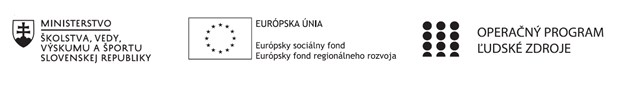 Správa o činnosti pedagogického klubu Príloha: Prezenčná listina zo stretnutia pedagogického klubuPríloha správy o činnosti pedagogického klubu              PREZENČNÁ LISTINAMiesto konania stretnutia: dištančná formaDátum konania stretnutia: 15.02.2021Trvanie stretnutia: 3 hod., od 14:30 do 17:30Zoznam účastníkov/členov pedagogického klubu:Fotografie zo stretnutia pedagogického klubu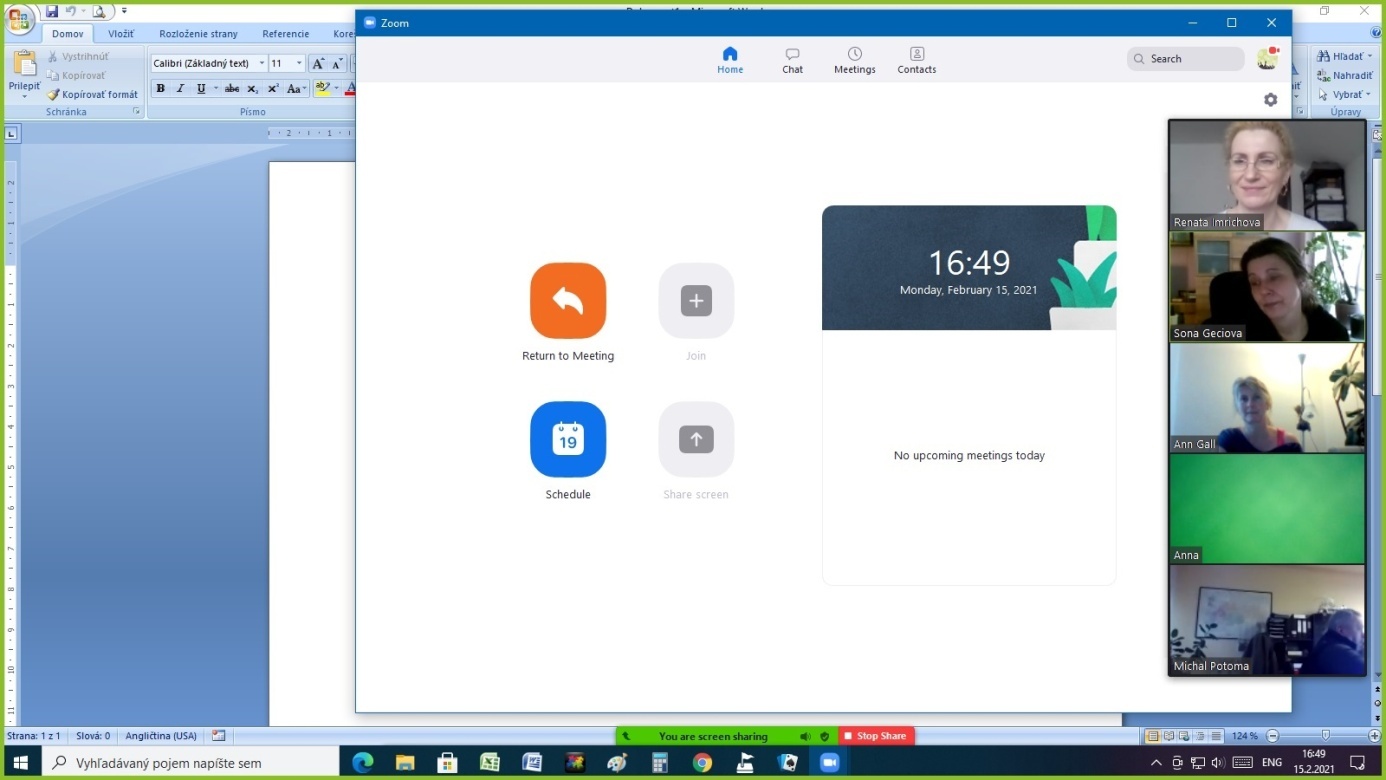 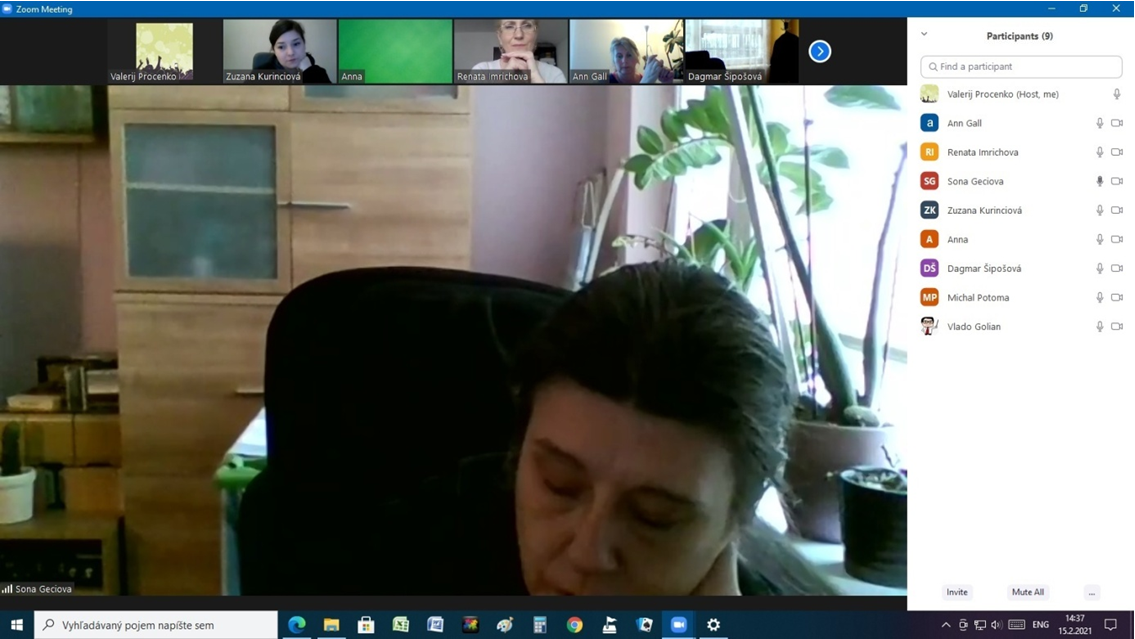 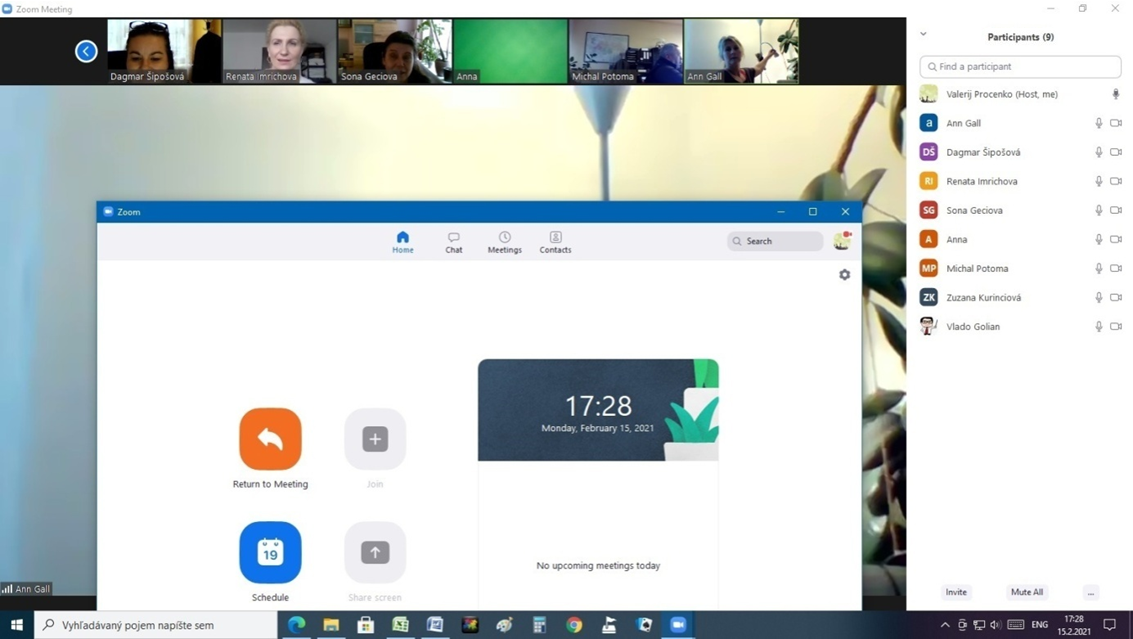 Prioritná osVzdelávanieŠpecifický cieľ1.2.1 Zvýšiť kvalitu odborného vzdelávania a prípravy reflektujúc potreby trhu prácePrijímateľObchodná akadémia, Polárna 1, 04012 KošiceNázov projektuPolárka v praxiKód projektu  ITMS2014+NFP312010AGW2Názov pedagogického klubu PolárkaDátum stretnutia  pedagogického klubu15.02.2021Miesto stretnutia  pedagogického klubuDištančne, konferencia ZOOM
https://zoom.us/j/2996639022?pwd=T0x3djNJNS9sNExHSDhRelJ4aGNuUT09Meno koordinátora pedagogického klubuIng.Valerij ProcenkoOdkaz na webové sídlo zverejnenej správyhttp://www.polarka.sk/spravy-o-cinnosti-pedagogickeho-klubuManažérske zhrnutie:Organizačné pokyny, nové technické prostriedky, možnosti  tvorby interaktívneho obsahu vyučovania. Zoznámenie sa s novými technickými prostriedkami. Voľná diskusia.Hlavné body, témy stretnutia, zhrnutie priebehu stretnutia:Zoznámenie sa s novým technickým vybavením projektovej učebne, novými možnosťami tvorby interaktívneho obsahu vyučovania.Voľná diskusia: výmena skúsenosti, analýza dochádzky a prospechu žiakov, riešenie technických problémov, komunikácia zo žiakmi, právnymi zástupcami, možnosti zlepšenia výchovno-vzdelávacieho procesu, iné.Závery a odporúčania:Odporúčania:Oboznámiť sa s ďalšími termínmi zasadnutí klubu.Záver:Členovia klubu sa oboznámili s novým technickým vybavením projektovej učebne, s novými možnosťami tvorby interaktívneho obsahu vyučovania,  novinkami  v oblasti IT. V rámci voľnej diskusie prebehla výmena skúsenosti ohľadom kvality dištančného vzdelávania. Vypracoval (meno, priezvisko)Mgr. Renáta ImrichováDátum16.02.2021PodpisSchválil (meno, priezvisko)Ing. Valerij ProcenkoDátum16.02.2021PodpisPrioritná os:VzdelávanieŠpecifický cieľ:1.2.1 Zvýšiť kvalitu odborného vzdelávania a prípravy reflektujúc potreby trhu prácePrijímateľ:Obchodná akadémia, Polárna 1, 04012 KošiceNázov projektu:Polárka v praxiKód ITMS projektu:NFP312010AGW2Názov pedagogického klubu:Polárkač.Meno a priezviskoPodpisInštitúcia1Gallová AnnaObchodná akadémiaPolárna 1, 04012 Košice2Géciová SoňaObchodná akadémiaPolárna 1, 04012 Košice3Golian VladimírObchodná akadémiaPolárna 1, 04012 Košice4Imrichová RenátaObchodná akadémiaPolárna 1, 04012 Košice5Kurinciová ZuzanaObchodná akadémiaPolárna 1, 04012 Košice6Potoma MichalObchodná akadémiaPolárna 1, 04012 Košice7Procenko ValerijObchodná akadémiaPolárna 1, 04012 Košice8Šipošová DagmarObchodná akadémiaPolárna 1, 04012 Košice9Tarkovská AnnaObchodná akadémiaPolárna 1, 04012 Košice